2022年GMC提议表-Formulaire de Motion pour l'Assemblee Generale 2022 - Formulario de Propuesta-Mocion de la Asamblea General de 2022; 雷克雅未克, 冰岛 将于2022年的GMC会议上讨论与表决感谢您将这份完整的提议表发送邮件至GMC的秘书：alexandra.espiridiao@hotmail.com 最晚于5月23日日期之前，并且同时将此提议表的副本发给GMC秘书：patogutu2002@yahoo.com 以及IDEA管理员：ad.ideadrama@gmail.com Merci pour l'envoi de ce formulaire de Motion rempli a la date de 23 mai le plus tard a la CE Secretairealexandra.espiridiao@hotmail.com  avec une copie a la GM Secretaire: patogutu2002@yahoo.com et a l'IDEA Administrateur: ad.ideadrama@gmail.com Gracias por el envio de este formulario de Mocio’n por correo el data  23 de mayo a mas tardar a la CE Secretarioalexandra.espiridiao@hotmail.com   con copie a la Secretario de GMC : patogutu2002@yahoo.com et a ('IDEA Administracion: ad.ideadrama@gmail.com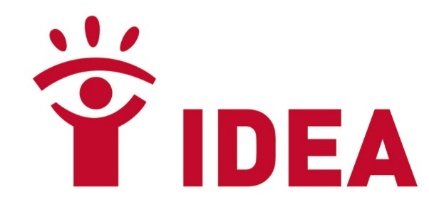 International Drama/Theatre and Education Association Associação Internacional de Teatro Educação Association Internationale d’Art Dramatique/Théâtre et  Éducation Asociación Internacional de Drama/Teatro y Educación 国际戏剧/剧场和教育协会提议mocion签名/ Firma proposer/ Proposant/Proponente: ...............................................................…..提议mocion签名/ Firma proposer/ Proposant/Proponente: ...............................................................…..提议人姓名- Nom – NombreProposer – Proposant – Proponente是否为付费会员？Membre paye? Miembro pagado?提议人的签名Proposant – Firma proponente姓名Namo of Seconder –是否为付费会员？Membre paye? Miembro pagado签名de Seconder Firma de Secundario将此表格发送给GMC秘书：alexandra.espiridiao@hotmail.com并且同时抄送副本至秘书：patogutu2002@yahoo.com和IDEA管理员：ad.ideadrama@gmail.com 将此表格发送给GMC秘书：alexandra.espiridiao@hotmail.com并且同时抄送副本至秘书：patogutu2002@yahoo.com和IDEA管理员：ad.ideadrama@gmail.com 